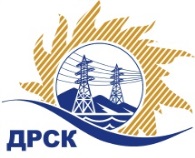 Акционерное Общество«Дальневосточная распределительная сетевая  компания»ПРОТОКОЛ № 432/УКС-РЗакупочной комиссии по рассмотрению заявок по открытому электронному запросу предложений на право заключения договора: ПИР реконструкции ВЛ-35 кВ Промышленная-Коммунальная, филиал "АЭС" закупка № 1187  раздел 2.2.1.  ГКПЗ 2016ПРИСУТСТВОВАЛИ:  члены постоянно действующей Закупочной комиссии ОАО «ДРСК»  2-го уровня.ВОПРОСЫ, ВЫНОСИМЫЕ НА РАССМОТРЕНИЕ ЗАКУПОЧНОЙ КОМИССИИ: О  рассмотрении результатов оценки заявок Участников.Об отклонении заявки участника закупки ООО «НТЦ «Контакт-Байкал»О признании заявок соответствующими условиям Документации о закупке.О предварительной ранжировке заявок.О проведении переторжкиРЕШИЛИ:По вопросу № 1:Признать объем полученной информации достаточным для принятия решения.Утвердить цены, полученные на процедуре вскрытия конвертов с заявками участников открытого запроса предложений.По вопросу № 2	Отклонить заявку Участника ООО «НТЦ «Контакт-Байкал» г. Иркутск, ул. Байкальская, 126/1  от дальнейшего рассмотрения на основании п. 2.8.2.5. «в» Документации о закупке: По вопросу № 3	Признать заявки ООО «Компания Новая Энергия» г. Новосибирск, ул. Чаплыгина, д. 93, ООО «ВНИПИ Тяжпромэлектропроект» г. Волгоград, ул. Порт-Саида, 18, ООО «Электросетьстрой»  г. Тюмень, ул. 30 лет Победы, д. 133, ООО «Северэнергопроект» г. Вологда, ул. Комсомольская, д.3, ООО «НПО «Сибэлектрощит» г. Омск, ул. Мира, 69,    ООО «ЦЭСП» г. Новосибирск, ул. Кропоткина, д. 271  соответствующими условиям Документации о закупке и принять их к дальнейшему рассмотрению.По вопросу № 4Утвердить предварительную ранжировку предложений Участников:По вопросу № 5:Провести переторжку. Допустить к участию в переторжке предложения следующих участников: ООО «Компания Новая Энергия» г. Новосибирск, ул. Чаплыгина, д. 93, ООО «ВНИПИ Тяжпромэлектропроект» г. Волгоград, ул. Порт-Саида, 18, ООО «Электросетьстрой»  г. Тюмень, ул. 30 лет Победы, д. 133, ООО «Северэнергопроект» г. Вологда, ул. Комсомольская, д.3, ООО «НПО «Сибэлектрощит» г. Омск, ул. Мира, 69,    ООО «ЦЭСП» г. Новосибирск, ул. Кропоткина, д. 271.  Определить форму переторжки: заочная.Назначить переторжку на 10.05.2016 в 16:00 час. (благовещенского времени).Место проведения переторжки: ЭТП b2b-energoПредложить ООО «Электросетьстрой»  г. Тюмень, ул. 30 лет Победы, д. 133,  ООО «Северэнергопроект» г. Вологда, ул. Комсомольская, д.3, ООО «НПО «Сибэлектрощит» г. Омск, ул. Мира, 69 устранить при подаче ими новых цен на переторжку замечания к их ценовым предложениям, выявленные по результатам проведенной экспертизы;Ответственному секретарю Закупочной комиссии уведомить участников, приглашенных к участию в переторжке, о принятом комиссией решенииисполнитель Коврижкина Е.Ю.Тел. 397208г. Благовещенск«05» мая 2016№Наименование участника и его адресПредмет и общая цена заявки на участие в закупке1ООО «ВНИПИ Тяжпромэлектропроект»г. Волгоград, ул. Порт-Саида, 18Цена: 1 450 000,00  руб. без учета НДС (1 711 000,00  руб. с учетом НДС). 2ООО «Компания Новая Энергия»г. Новосибирск, ул. Чаплыгина, д. 93Цена: 1 652 542,37  руб. без учета НДС (1 950 000,00  руб. с учетом НДС). 3ООО «Электросетьстрой» г. Тюмень, ул. 30 лет Победы, д. 133Цена: 1 707 681,00  руб. без учета НДС (2 015 063,58  руб. с учетом НДС). 4ООО «Северэнергопроект»г. Вологда, ул. Комсомольская, д.3Цена: 1 780 025,64  руб. без учета НДС (2 100 430,25  руб. с учетом НДС). 5ООО «ЦЭСП»г. Новосибирск, ул. Кропоткина, д. 271Цена: 1 797 875,64  руб. без учета НДС (2 121 493,26  руб. с учетом НДС). 6ООО «НТЦ «Контакт-Байкал»г. Иркутск, ул. Байкальская, 126/1Цена: 1 947 897,96  руб. без учета НДС (2 298 519,59  руб. с учетом НДС). 7ООО «НПО «Сибэлектрощит»г. Омск, ул. Мира, 69Цена: 2 000 000,00  руб. без учета НДС (2 360 000,00  руб. с учетом НДС).Основания для отклоненияУчастник  не предоставил  СРО на проектные работы п. 5.4. "Работы по подготовке проектов наружных сетей электроснабжения не более 110кВ включительно и их сооружений". В представленном СРО на инженерные изыскания субподрядчика ООО "Горизонт" СРО представлено без приложения, что не соответствует п. 6.1. Технического заданияМесто в предварительной ранжировкеНаименование участника и его адресЦена предложения на участие в закупке без НДС, руб.Балл по неценовой предпочтительности1 местоООО «ВНИПИ Тяжпромэлектропроект»г. Волгоград, ул. Порт-Саида, 181 450 000,00 3,002 местоООО «Северэнергопроект»г. Вологда, ул. Комсомольская, д.31 780 025,64 3,003 местоООО «ЦЭСП»г. Новосибирск, ул. Кропоткина, д. 2711 797 875,64 3,004 местоООО «Компания Новая Энергия»г. Новосибирск, ул. Чаплыгина, д. 931 652 542,37 0,605 местоООО «Электросетьстрой» г. Тюмень, ул. 30 лет Победы, д. 1331 707 681,00 0,606 местоООО «НПО «Сибэлектрощит»г. Омск, ул. Мира, 692 000 000,00 0,60Ответственный секретарь Закупочной комиссии  2 уровня АО «ДРСК»____________________Коврижкина Е.Ю.